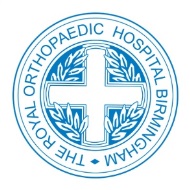 The Birmingham FRCS Tr. & Orth.Revision Course
Royal Orthopaedic Hospital NHS Foundation Trust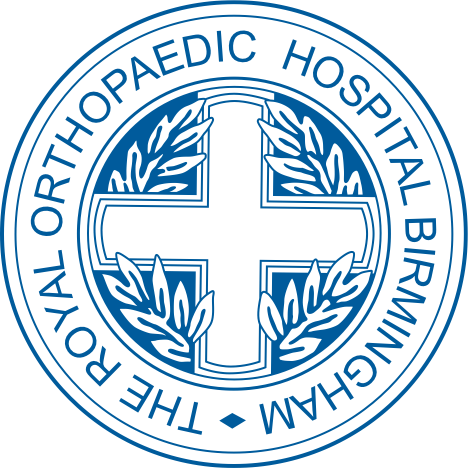 Across three days, the Royal Orthopaedic Hospital FRCS revision course will include an intensive mix of lectures, clinical examinations and VIVA skills, delivered by a highly regarded faculty from across the West Midlands.Course Director: Mr Khalid Baloch, Consultant Surgeon, Training Programme DirectorDates:         Wednesday 9th, Thursday 10th and Friday 11th January 2019Venue:        The Knowledge Hub,          The Royal Orthopaedic Hospital NHS Foundation Trust,         Bristol Road South,          Northfield,          Birmingham,          B31 2APTimes:       Wednesday 9th January -   8.30am - 5.15pm (tbc)                 Thursday 10th January -     8.30am - 5.00pm Course meal on the evening (tbc)                  Friday 11th January -         9.00am - 4.30pm (tbc) Registration Fees: £500.00 Maximum of 18 candidates to allow high quality candidate experience To reserve your place on the course, please contact the following: David Richardson: david.richardson2@nhs.net Brett Ellis: brett.ellis@nhs.net Laura Jones: laura.jones67@nhs.net Or telephone: 0121 685 4026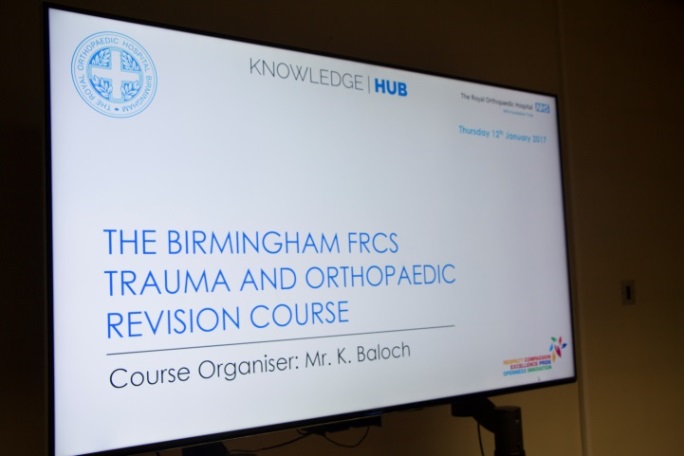 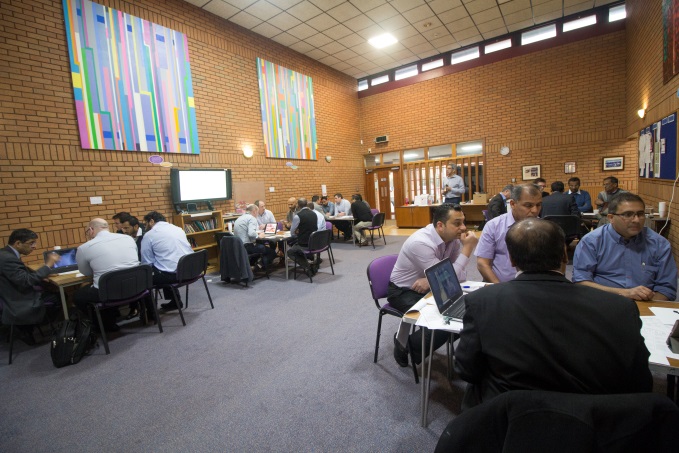 